Vi informiamo che la prossima Giornata di Orientamento in LUISS per le Lauree Triennali e Magistrale a Ciclo Unico rivolta a studenti del V anno delle scuole superiori  si terrà sabato 11 novembre 2017, dalle ore 14:00 presso il Campus LUISS di Viale Romania, 32.Questa è un'importante opportunità per gli studenti e per le loro famiglie di approfondire la conoscenza dell'Offerta Formativa e dei Servizi d'Ateneo.Gli studenti possono trovare maggiori informazioni e registrare la propria partecipazione sul nostro sito http://www.luiss.it/news/2017/10/18/giornata-di-orientamento-di-sabato-11-novembre-2017Durante la giornata sarà possibile iscriversi con carta di credito alla prova di ammissione del 23 novembre 2017 presso le postazioni dedicate.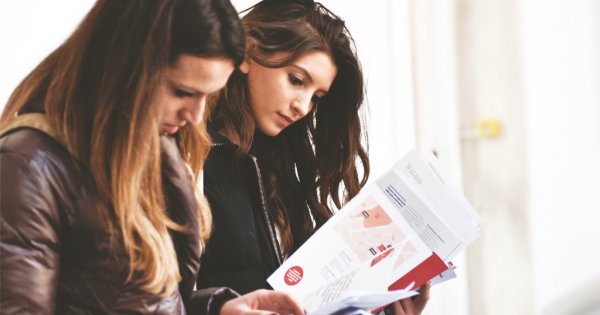 Giornata di Orientamento di sabato 11 novembre 2017 - luiss.itwww.luiss.itAl fine di migliorare la tua esperienza di navigazione, questo sito utilizza i cookie di profilazione di terze parti. Chiudendo questo banner o accedendo ad un ...